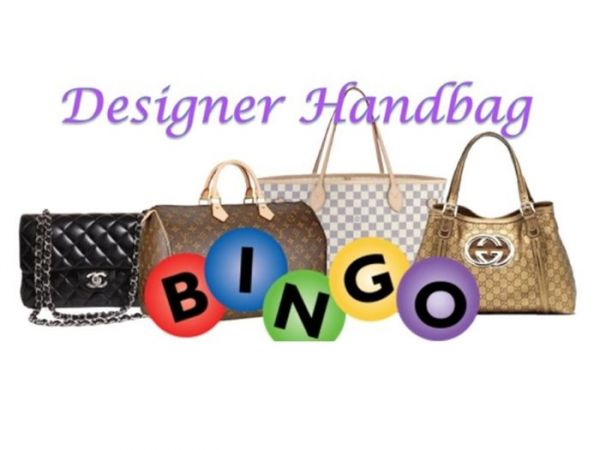 MOTHER CATHERINE ACADEMY FUNDRAISERSUNDAY MARCH 25TH 2018DOORS OPEN NOON            GAMES START 1:00 ADMISSION $30.00 AT THE DOOR PRE-PAID $25.00 INCLUDES 16 REGULAR GAMES AND 6 SPECIAL GAMES FOR PURSESEXTRAS WILL BE SOLD AT THE DOOR AND ON THE FLOOR4 EARLYBIRD GAMES $50.00 EACH $2.00 EACH OR 3 FOR $5.00PULL TABS WILL BE SOLD FOR CASH PRIZESBINGO BOARD WIN A BEAR AND MONEY $100.00 TO $500.00WE WILL HAVE SPECIAL RAFFLES ELVIS FOR ONE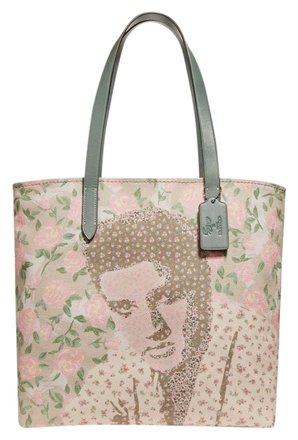 FOOD SOLD    PIZZA    HAMBURGERS   HOT DOGS   FRIES    & DESSERTSCANDY           DRINKS COFFE & SODASFOR PRE TICKETS CONTACT SHIRLEY GUY 240-538-5244